Smluvní stranySmlouva č. 00713202o poskytnutí podporyI.Smluvní strany1.Státní fond životního prostředí České republikyse sídlem Kaplanova 1931/1, 148 00 Praha 11IČO : 00020729zastoupený ředitelem   Ing.  Andrejem    M u d r a y e m(dále jen "Fond")bankovní spojení :	Česká národní banka, číslo účtu : 80004-9025001/0710variabilní symbol: viz bod 13,aČeská republika  - Ministerstvo pro místní rozvojse sídlem Staroměstské náměstí 6, 110 00  Praha 1IČO : 66002222zastoupené ministrem  Mgr. Pavlem	N ě m c e m(dále jen "ministerstvo pro místní  rozvoj")aměsto Blovicekontaktní adresa :	městský úřad v BlovicíchMasarykovo nám. 143, 336 01 BloviceIČO : 00256455Plzeňský krajzastoupené starostou  Janem	P o d u š k o u(dále jen "příjemce podpory")bankovní spojení :	xxxxxčíslo účtu : xxxxxvariabilní symbol: xxxxxse dohodly takto:číí	í	é,ěě	,.	.	,,,	,.:.,	.,ě	.,,.fstrana 3>nepřijme dotaci poskytovanou dle této smlouvy (či neprodleně vrátí finanční prostředky, pokud jižbyly v předstihu poskytnuty), mělo-li by dojít k souběhu s jinou dotací ze státních prostředků.akce bude dokončena nejpozději do 31.5.2003 , pokud ministerstvo pro místní rozvoj nepovolí jinýtermín dokončení,nájemní smlouva na byt pořízený s podporou podle této smlouvy bude uzavřena přednostněs občanem, který v důsledku povodní přišel o své dosavadní bydlení, tj. s vlastníkem nebo nájem- cem rodinného domu nebo bytu, na které bylo vydáno pravomocné rozhodnutí o odstranění stavby nebo potvrzení o zničení či odplavení objektu,zabezpečí, aby objekt realizace akce byl po dobu 20 let užíván k trvalému nájemnímu bydlení, při- čemž nájemné bude sjednáváno v souladu s obecně závazným právním předpisem, upravujícím nájemné v nájemních bytových domech,zabezpečí, aby nejpozději do půl roku po dokončení akce byl ve prospěch Fondu zastaven objekt realizace akce uvedený v bodu 3. s tím, že tento objekt nesmí být zastaven ve prospěch jiné osoby s výjimkou banky poskytující hypoteční úvěr na pořízení tohoto objektu (§ 15 odst. 3 zákona č. 530/1990 Sb. v platném znění),do tří měsíců po dokončení akce předloží Fondu výpis z katastru nemovitostí jako podklad Vk vypracování zástavní smlouvy dle písm. h),nejpozději do šesti měsíců po dokončení akce předloží ministerstvu pro místní rozvoj závěrečnévyhodnocení akce, které musí obsahovat :	vyúčtování skutečných nákladů akcevyhodnocení plnění smluvních podmínekstanovisko příslušného orgánu státní správy potvrzující řádné použití poskytnutých prostředkůkolaudační rozhodnutíK závěrečnému vyhodnocení akce může ministerstvo pro místní rozvoj či Fond vydat závazné po-kyny, které mohou jeho obsah blíže specifikovat či  rozšíit.V souvislosti s posuzováním závěrečného vyhodnocení může ministerstvo pro místní rozvoj či Fondprovést místní šetření ohledně plném povinností a podmínek stanovených touto smlouvou. Předložené závěrečné vyhodnocení posoudí ministerstvo pro místní rozvoj, které rovněž stanoví de- finitivní výši dotace.Ministerstvo pro místní rozvoj vydá Protokol o definitivním přiznání podpory.6.Příjemce podpory je dále povinen:Poskytnuté peněžní prostředky přijmout a použít bez zbytečného odkladu výhradně k účelu uvede- nému v bodu 3. (a specifikovanému v bodu 5.) této smlouvy a vést o jejich použití samostatnou průkaznou evidenci.Vrátit poskytnuté peněžní prostředky, jestliže odpadne účel, pro který je podpora poskytována, a to do 15 dnů ode dne, kdy se příjemce podpory o této skutečnosti doví. Stejně je povinen postupovat i v případě, že oprávněná potřeba použít poskytnuté peněžní prostředky odpadne pouze na přechod- nou dobu.Umožnit ministerstvu pro místní rozvoj i Fondu (či osobě kterýmkoliv z nich určené) provádět věc- nou, finanční a účetní kontrolu v průběhu realizace akce i po jejím dokončení, a to do doby, kdy mi- nisterstvo vydá Protokol o definitivním přiznám podpory (pokud jde o podmínky stanovenév bodech 5. písm. g) a 14., pak po celou dobu trvám těchto podmínek).strana 4Bez zbytečného odkladu požádat cestou ministerstva pro místní rozvoj Fond o změnu smlouvy či poskytnutí výjimky v případě takových změn skutečností či podmínek předpokládaných ve smlou- vě, které by mu bez jeho zavinění znemožnily dodržet podmínky smlouvy.Informovat ministerstvo pro místní rozvoj o všech okolnostech, které mají nebo by mohly mít vlivna plnění povinností příjemce podpory podle této smlouvy.Zabezpečit, aby poskytnuté finanční prostředky byly použity v souladu se zákonem č. 199/1994 Sb.o zdávání veřejných zakázek v aktuální zněm.Při veškerém písemném, osobním či telefonickém styku s ministerstvem pro místní rozvoj či Fon-dem ohledně této akce uvádět číslo této smlouvy.IV.	vČerpání dotace7.Podpora je poskytována převáděním peněžních prostředků z bankovního účtu Fondu na bankovní účetpříjemce podpory, uvedený v bodu 1.8.O konečné výši dotace rozhodne ministerstvo pro místní rozvoj na základě zhodnocení předloženého závěrečného vyhodnocení akce až po tom, co bude Fondu zastaven objekt realizace akce a vznik zá- stavního práva , včetně plném podmínek zástavní smlouvy bude Fondu doložen způsobem, který sta- noví.Dotace má charakter zálohy až do doby jejího konečného přiznám, které bude mít formu kvitance po-tvrzující, že podmínky stanovené v bodech 5. písm. g) a 14. byly splněny a pohledávka Fondu zamkla.Pokud tak stanoví ministerstvo pro místní rozvoj, Fond se vzdá zástavního práva k objektu realizaceakce. Toto vzdání se zástavního práva bude mít stejné účinky jako výše uvedená kvitance.V.Důsledky porušení závazků příjemce podpory9.Jestliže příjemce podpory nespím některý ze svých závazků či povinností stanovených touto smlouvou, mají ministerstvo pro místní rozvoj i Fond (společně či každý zvlášť) právo od příjemce podpory po- žadovat, aby ve lhůtě, kterou stanoví, poskytnuté peněžní prostředky či jejich část vrátil Fondu. Pokud příjemce podpory ve stanovené lhůtě požadované prostředky nevrátí Fondu, považují se za prostředkyzadržené ve smyslu zákona o rozpočtových pravidlech. Příjemce podpory je v takovém případě povi-nen zaplatit Fondu penále ve výši odpovídající 1 %o (jednomu promile) zadržovaných prostředků za každý den prodlení. Stejné penále je příjemce podpory povinen Fondu zaplatit v případě prodlení s vracením prostředků dle bodu 6. písm. b) této smlouvy. To nevylučuje právo ministerstva pro místní rozvoj a Fondu odstoupit od smlouvy podle bodu 10. této smlouvy.istrana 510.	/Pokud z důvodu podstatného porušení této smlouvy ze strany příjemce podpory ministerstvo pro místní rozvoj a Fond od smlouvy odstoupí, považují se veškeré peněžní prostředky do té doby poskytnuté za prostředky neoprávněně použité ve smyslu zákona o rozpočtových pravidlech. Příjemce podpory je v takovém případě povinen veškeré poskytnuté prostředky Fondu vrátit a zaplatit Fondu penále ve výši odpovídající 1 %o (jednomu promile) neoprávněně použitých prostředků za každý den uplynulý ode dne kdy byly připsány na účet příjemce podpory do dne jejich opětovného připsání na účet Fondu.11.Pokud příjemce podpory použije poskytnuté peněžní prostředky (příp. jejich část) k jinému účelu, než je uveden v bodu 3. této smlouvy, považují se tyto prostředky (příp. jejich část) za prostředky neopráv- něně použité ve smyslu zákona o rozpočtových pravidlech a příjemce podpory je povinen je vrátit azaplatit Fondu penále ve výši odpovídající 1 %o (jednomu promile) neoprávněně použitých prostředků za každý den uplynulý ode dne kdy byly připsány na účet příjemce podpory do dne jejich opětóvného připsání na účet Fondu. To nevylučuje právo ministerstva pro místní rozvoj a Fondu odstoupit od smlouvy podle bodu 10. této smlouvy ani trestní odpovědnost osob, které neoprávněné použití peněž-ních prostředků zavinily.12.Jestliže příjemci podpory uloží finanční orgán odvod v důsledku porušení rozpočtové kázně podle zá- kona o rozpočtových pravidlech, pak takovýto odvod provedený ve prospěch Fondu se započítává na plnění podle bodů 9. až 11. této  smlouvy.VI.Závěrečná ustanovení13.Při bankovním převodu finančních prostředků dle této smlouvy budou smluvní strany používat varia- bilní symboly v souladu s metodikou použití variabilních symbolů vydanou Fondem, kterou příjemce podpory obdržel s návrhem této smlouvy.14.Podpora je poskytována s podmínkou, že příjemce podpory je vlastníkem věcí pořizovaných (či rekon- struovaných, upravených, nebo jinak výrazně zhodnocených) s podporou Fondu dle této smlouvy, či nejpozději měsíc po dokončení akce se jím stane. Příjemce podpory se v této souvislosti zavazuje, že v průběhu realizace akce, ani po jejím skončení, a to až do uplynutí 20 let po vydání kolaudačního roz-hodnutí, nepřevede vlastnictví těchto věcí ani jejich části na jinou osobu bez souhlasu ministerstva.15.Pokud tato smlouva či zvláštní obecně závazný právní předpis nestanoví jinak, řídí se vztahy dle tétosmlouvy příslušnými ustanoveními platného obchodního zákoníku.strana 616.Tato smlouva byla vyhotovena a podepsána v šesti exemplářích, z nichž každý    má platnost originálu.Každá ze smluvních stran obdrží po dvou exemplářích.V Praze dne :	V Praze dne :zástupce Fonduzástupce ministerstva pro místní rozvoj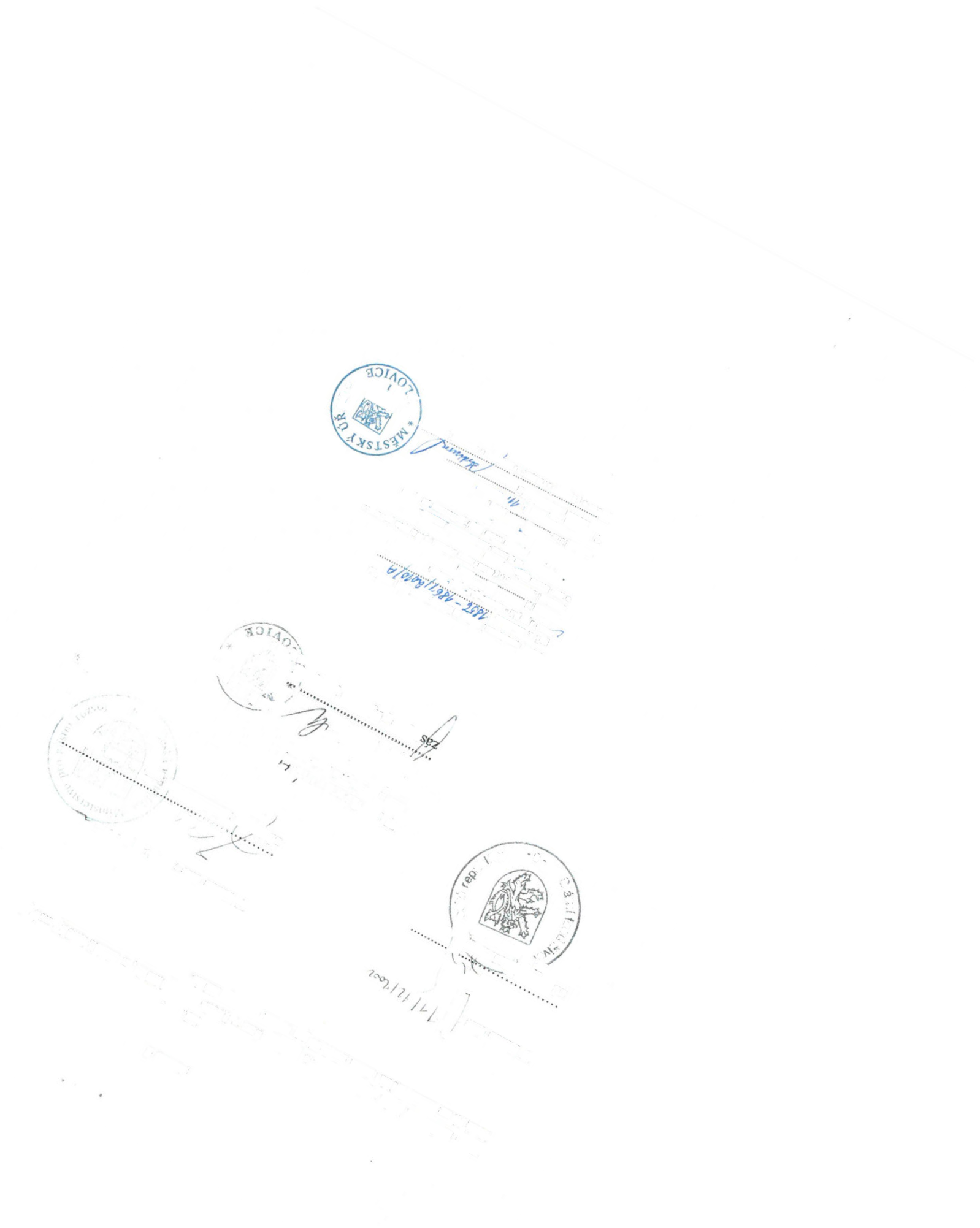 V :dne :zástupce příjemce podpory